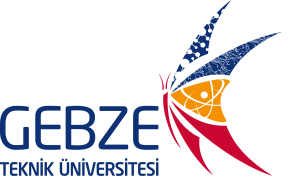 					                                                             Tarih:                    GEBZE TEKNİK ÜNİVERSİTESİ REKTÖRLÜĞÜ………………………………….. DEKANLIĞINA/BAŞKANLIĞINA/ENSTİTÜSÜNEÜniversiteniz ………………………….. Fakültesi/Enstitüsü/Başkanlığı ………….. bölümü ……………………. anabilim dalı için ………….. tarihinde ilan edilen ……………. numaralı Araştırma Görevlisi/Öğretim Görevlisi kadrosuna başvurmak istiyorum. Gerekli olan evraklar ekte sunulduğu gibidir Başvurumun kabul edilmesi için gereğini saygılarımla arz ederim.                                                                                   Ad-soyad-imzaAdres :Tel  : E-Mail:                                                                            						      